                                                                                                                  CHIPPING NORTON TOWN COUNCIL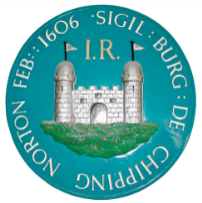 THE GUILDHALL, CHIPPING NORTON, OXFORDSHIRE OX7 5NJTEL: 01608 642341   Fax: 01608 645206   Email: cntc@btconnect.com                                                                                          Office Hours: Mon – Fri 9am – 1pmTOWN CLERK: Mrs J Sparrowhawk11th  September 2019SUMMONS TO ATTEND A MEETING OF CHIPPING NORTON TOWN COUNCILTO: 	          All Members of Chipping Norton Town CouncilVENUE:         Large Hall, Town HallDATE:           Monday 16th September 2019TIME:           7.15pm (maximum two hours)	         Cllrs D. Davidson, Town Mayor, R. Benfield, N. Bradley, G. Brown, C. Butterworth, L. Carter, 	         S. Coleman, E. Coles, J. Graves, D. Heyes, M. Jarratt, G. Mazower, R. Poole, L. Tuckwell,            	         M. Tysoe and M. Walker.Mrs. J SparrowhawkTown Clerk    Recording of MeetingsUnder the Openness of Local Government Bodies Regulations 2014 the council’s public meetings may be recorded, which includes filming, audio-recording as well as photography. A G E N D AMayors WelcomeMinutes of the Council Meeting held on 19th August 2019.Public Participation.Apologies for absence.Declaration of interests.Mayoral Announcements.Oxfordshire County CouncilTo receive information from the County Councillor if present.West Oxfordshire District CouncilTo receive information from the District Councillors if present.Cllr I. Hudspeth, Leader of Oxfordshire County Council.The Town Clerk’s ReportImprest Account for August 2019General Account for 16th September 2019.Correspondence received.Finance and General Purposes CommitteeTo receive the minutes of the Finance and General Purposes Committee meeting held on 29th August 2019.The Recreation and Sports CommitteeTo receive the minutes of the Recreation and Sports committee meeting held on 3rd September 2019.Update from Thames Valley Police